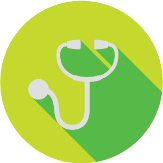 Discovery Curriculum 
Teaching ToolboxBench-to-Bedside Sign-Up FormBench-to-Bedside Sign-Up FormThank you for your interest in the Bench-to-Bedside program in the Discovery Curriculum at the Medical College of Wisconsin in Green Bay. Please complete this form to add your name to our database for future student assignments. Any questions about the program, contact Sunny Debelak, Email: sdebelak@mcw.edu, 
Phone: 920-403-4502.Thank you for your interest in the Bench-to-Bedside program in the Discovery Curriculum at the Medical College of Wisconsin in Green Bay. Please complete this form to add your name to our database for future student assignments. Any questions about the program, contact Sunny Debelak, Email: sdebelak@mcw.edu, 
Phone: 920-403-4502.Physician InformationPhysician InformationPhysician InformationPhysician InformationPhysician InformationContact InformationContact InformationYou may sign up for whichever sessions are of interest to you, but please be aware that completing this form only provides us with you availability and interest, it does not guarantee a particular date or topic..You may sign up for whichever sessions are of interest to you, but please be aware that completing this form only provides us with you availability and interest, it does not guarantee a particular date or topic..You may sign up for whichever sessions are of interest to you, but please be aware that completing this form only provides us with you availability and interest, it does not guarantee a particular date or topic..You may sign up for whichever sessions are of interest to you, but please be aware that completing this form only provides us with you availability and interest, it does not guarantee a particular date or topic..You may sign up for whichever sessions are of interest to you, but please be aware that completing this form only provides us with you availability and interest, it does not guarantee a particular date or topic..You may sign up for whichever sessions are of interest to you, but please be aware that completing this form only provides us with you availability and interest, it does not guarantee a particular date or topic..The dates for each session are TBD but will take place Wednesday afternoons beginning in January and running through May. Check which sessions you would be interested in. Check all that apply.The dates for each session are TBD but will take place Wednesday afternoons beginning in January and running through May. Check which sessions you would be interested in. Check all that apply.The dates for each session are TBD but will take place Wednesday afternoons beginning in January and running through May. Check which sessions you would be interested in. Check all that apply.The dates for each session are TBD but will take place Wednesday afternoons beginning in January and running through May. Check which sessions you would be interested in. Check all that apply.The dates for each session are TBD but will take place Wednesday afternoons beginning in January and running through May. Check which sessions you would be interested in. Check all that apply.Cranial nerve exam (clinical skills workshop)Cranial nerve exam (clinical skills workshop)Cranial nerve exam (clinical skills workshop)Cranial nerve exam (clinical skills workshop)Cranial nerve exam (clinical skills workshop)Cranial nerve exam (clinical skills workshop)Cranial nerve exam (clinical skills workshop)Cranial nerve exam (clinical skills workshop)Clinical reasoning exercise (neuro-focused)Clinical reasoning exercise (neuro-focused)Clinical reasoning exercise (neuro-focused)Clinical reasoning exercise (neuro-focused)Sensory exam (clinical skills workshop)Sensory exam (clinical skills workshop)Sensory exam (clinical skills workshop)Sensory exam (clinical skills workshop)ENT exam (clinical skills workshop)ENT exam (clinical skills workshop)ENT exam (clinical skills workshop)ENT exam (clinical skills workshop)Clinical reasoning exercise (ENT/neuro-focused)Clinical reasoning exercise (ENT/neuro-focused)Clinical reasoning exercise (ENT/neuro-focused)Clinical reasoning exercise (ENT/neuro-focused)Motor exam (clinical skills workshop)Motor exam (clinical skills workshop)Motor exam (clinical skills workshop)Motor exam (clinical skills workshop)Cerebellar/gait exam (clinical skills workshop)Cerebellar/gait exam (clinical skills workshop)Cerebellar/gait exam (clinical skills workshop)Cerebellar/gait exam (clinical skills workshop)Clinical reasoning exerciseClinical reasoning exerciseClinical reasoning exerciseClinical reasoning exerciseCognitive exam/practice of complete neuro examCognitive exam/practice of complete neuro examCognitive exam/practice of complete neuro examCognitive exam/practice of complete neuro examLet us know if you have any questions.Let us know if you have any questions.Let us know if you have any questions.